УТВЕРЖДЕН на заседании Общественной палаты города Переславля-Залесского 23.01.2019Д О К Л А Д  Общественной палатой города Переславля-Залесского «О состоянии гражданского общества в городе Переславле-Залесском за 2018 год»Что принёс 2018 год?Гражданам России уходящий 2018 год запомнился большим количеством позитивных и негативных событий. Давайте кратко вспомним самые позитивные и значимые из них. Успешно создана и начала работать альтернатива западной системы финансовых расчетов «SWIFT». Полностью восстановлена уникальная система контроля за космическим пространством, которая была утрачена в связи с развалом Советского Союза. Россия побила исторический рекорд добычи золота со времён СССР. Безупречно проведён чемпионат мира по футболу в 2018 году. Открыто долгожданное движение по автомобильной части Крымского моста. Завершено строительство морского участка газопровода «Турецкий поток». Государство вернуло под свой контроль три стратегических порта – Новороссийский, Балтийск и Приморск. Успешно запущен первый реактор единственного на сегодняшний день в мире плавучего атомного энергоблока «Академик Ломоносов». Завершено создание инфраструктуры для перехода страны на цифровое вещание. Впервыеёё поднялись в воздух для испытаний модернизированный стратегический бомбардировщик Ту-160 и новейший топливозаправщик Ил-78М-90А. На Иркутском авиазаводе началась сборка первых серийных образцов нового российского авиалайнера МС-21. Впервые поднялся в воздух для испытаний модернизированный бомбардировщик-ракетоносец Ту-22МЗМ. Представлена новая модель Камаза, предназначенная для работы в суровых условиях Арктики. В Кузбасе представлен новый российский карьерный самосвал Тонар 7501 грузоподъемностью 60 тонн.  АВТОВАЗ представил и начал продажи новых марок LADA Vesta Cross sedan и LADA XRAY Cross. Представлены абсолютно новые российские автомобили проекта «Кортеж» под маркой «Аурус». Концерн «Автоматика» начал серийный выпуск отечественных высокопроизводительных серверов «Эльбрус 804». Холдинг «Росэлектроника» завершил создание первой российской микросхемы для Интернета вещей. Российские 3D-биопринтер первым в мире отправился на МКС и там напечатал образцы тканей животных и людей. Отдельно хотелось бы рассказать о построенных за год заводах и фабриках. Их много. В городе Томске - завод по производству технических газов, в Кургане - по производству литых заготовок для трубопроводов нефти, в Чувашии – производство гипохлорида кальция, в Тверской области – композитные материалы для медицины, в Самаре – производство полиамидов, комплексы по переработке древесины – в Костроме, Кирове, Архангельске и т.д. По итогам года рост ВВП составил 1,8%, а промышленного производства – 3%. Профицит торгового баланса вырос существенно и достиг – 190 млрд $ против 115 млрд $ в 2017 году. Это значит, что мы продаём за рубеж больше, чем покупаем импортной продукции. Что касается экспорта вообще, то несырьевая неэнергетическая его составляющая продолжает расти и по итогам года достигнет 147 млрд $, превысив предыдущий рекорд 2013 года. Растут и золотовалютные резервы на 7 % и составляют около 464 млрд $, объем Фонда национального благосостояния вырос на 22% и достиг 6,5 трлн руб. Впервые за 7 лет по итогам года российский бюджет исполнен с профицитом в размере 2,5% ВВП. Одной из важнейших характеристик состояния экономики страны являются перевозки. Чем выше экономическая активность, тем выше грузо- и пассажиропоток. В 2018 году грузооборот РЖД увеличился на 4%, а погрузка – 2,2%, экспортные перевозки через российские порты возрастут на 4,1%. Объем транзитных контейнерных перевозок возрос на 25% — это говорит об усилившемся значении России в качестве моста между Европой и Азией. В полной мере это касается перевозок по Северному морскому пути. Если по итогам 2017 года мы установили исторический рекорд и перевозок в 10 млн тонн грузов, то в 2018 году побили его почти вдвое, доведя до 18 млн тонн.  А по итогам следующего года планируется достичь 30 млн тонн. Возрос и пассажиропоток на железнодорожном транспорте – он достиг 1 150 000 000 человек и превысил прошлогодний показатель на 3,1%. Свой рекорд обновили и российские авиакомпании, которые только за 11 месяцев перевезли 107 млн пассажиров против 105 млн за весь прошлый год. Возвращаясь к промышленности, скажем, что, хотя итоги года еще официально не подведены, но уже ясно, что будет рост абсолютно во всех обрабатывающих секторах, а рекордсменом станет именно транспортное машиностроение. Например, своего пика достиг объем выпуска грузовых вагонов, сразу на 14% увеличился выпуск легковых автомобилей. Настолько же выросла и продажа автомобилей в России. Основа любого экономического роста – это энергетика. Чем больше строится новых фабрик, тем больше электроэнергии они потребляют. Чем активнее граждане, тем больше растет потребность в электроэнергии. По итогам 2018 года производство электроэнергии в России достигнет рекордных показателей за всю российскую и советскую историю. Электростанции страны вырабатывают свыше 1090 млрд кВт/ч. Этому способствует медленный, но рост промышленного производства. Установлен рекорд и по добыче газа – он превысил 700 млрд кубометров. Из них 200 млрд куб. поставлено «Газпромом» в дальнее зарубежье, что тоже является рекордом. В свою очередь это позволило одному только «Газпрому» заплатить в бюджеты налоги на сумму 2,7 трлн. руб. Свой рекорд для новейшей истории России установлен и в добыче нефти – в этом году она превысила 11,4 млн баррелей в сутки. Такая же ситуация и с добычей угля – в этом году она превысила 420 млн тонн, что выше рекорда РСФСР 1988 года. В обороне этот год запомнился представленными в России новейшими образцами вооружения – от авиационно-ракетного комплекса «Кинжал» до ракетного комплекса с гиперзвуковым крылатым блоком «Авангард». В общей сложности в этом году вооруженные силы страны получили больше, чем 1,5 тыс. образцов вооружения и около 80 тысяч единиц техники. Уровень современной техники в войсках составил 61,5 %. Подобным сегодня не может похвастаться ни одна армия мира. В следующем году этот показатель будет доведен сразу до 67%. Неплохим оказался 2018 год для Ярославского региона – наша область остается в числе лидеров по индексу промышленного производства. Итоги 2018 года показали отличную цифру – 124,7% (по России - на уровне 103%). По темпам промышленного роста Ярославская область стала первой в Центральном федеральном округе. В Ярославле завершено строительство моста через реку Которосль на Красном Перекопе. После долгих лет, наконец, закончили демонтаж недостроенной в советское время гостиницы «Чайка». Здесь начнется строительство подземной парковки, информационного центра, спорткомплекса, офисных зданий, детского сада, кафе с игровыми детскими площадками и аттракционами. Закончилась и реставрация Кирилло-Афанасиевской обители. Реконструированы стадионы «Шинник» и «Славнефть». На Петербургском экономическом форуме подписаны договоры о строительстве в Ярославле центра по ранней диагностике онкозаболеваний, заводов по производству дизельных и газопоршевых электростанций, детского питания, сухих завтраков, судоверфи, распределительного центра. Также мусороперерабатывающего завода (инвестиции 5 млрд. руб.). Переславцы, оглядываясь на уходящий 2018 год, будут давать разные оценки делам прошедшим. Много хорошего было сделано, в прошлые годы, когда мэрами города Переславля-Залесского были: Мельник Е.А., Охапкин А.В., Кошурников Д.В., главами Переславского муниципального района – Шопаров Х.С., Рычков А.А., Кошурников Д.В., Денисюк В.М. В 2018 году новые руководители города и района Волков В.М. и Астраханцев В.А. продолжили работу. В городе Переславле-Залесском в 2018 году после капитального ремонта «Ювента» преобразовалась в действующий городской Дом культуры. В Переславле-Залесском завершено строительство улицы Дорожной до ул. Свободы. Она была нужна горожанам, потому что на центральной улице города – Советской, постоянно возникают пробки и аварийные ситуации. Причина в том, что маршрут на Ярославль по объездной дороге в 2-3 раза длиннее, чем напрямую, а большинство автомобилистов экономят время и выбирают короткий путь. Улице Советской – ранее части федеральной трассы М-8 – требовался дублер, который мог бы взять часть потока на себя. Средства на строительство улицы-дублера центральной магистрали были выделены из областного бюджета, ремонт разделен на три этапа. На первом этапе сделан участок длиной 1,8 километра, на втором – 1,5 километра. Процесс осложнялся тем, что прокладывать дорогу приходилось по болотистой, торфяной почве, и это не было учтено в первоначальном проекте. Пришлось вносить в проект изменения. За 2018 год первые два этапа завершены. Проведено полное переустройство земляного полотна, сделано новое дорожное покрытие проезжей части шириной 6 метров, стоимость работ составила около 100 млн рублей. - Фактически новая дорога в два раза разгрузила город, связав Западный и Южный микрорайоны, - отметил при приемке дороги глава городского округа Переславля-Залесского В.А. Астраханцев. – Надеюсь, что жители оценят все позитивные изменения, которые способствуют повышению их уровня жизни в нашем городе.Снижению транспортной нагрузки на центральную улицу очень рады в школе № 1, корпуса которой расположены по разные стороны от магистрали. Теперь поток машин стал меньше,  что, конечно, положительно сказывается на безопасности передвижения детей. По инициативе общественности и местного бизнеса вместе с малой окружной дорогой в городе появились новые тротуары. В частности, капитально отремонтирован участок тротуара от улицы Менделеева до Троицкой Слободы. Его часто затапливало, и люди были вынуждены идти в Никитский монастырь по проезжей части. Решить эту проблему помог бывший депутат областной думы В.Н. Корюгин, за это ему от горожан большое спасибо.В 2018 году по губернаторскому проекту «Решаем вместе» благоустроены дворы в микрорайоне Чкаловском (продолжение прошлогоднего проекта) и на улицах Пушкина и Вокзальной. Последний – один из самых крупных дворовых объектов в области из вошедших в программу. Сумма, выделенная на благоустройство – более семи млн рублей. Это даже больше, чем на сквер «Утиные пруды», на котором освоено примерно 5 млн 700 тыс. рублей. Помимо этих трех объектов в нашем городе по программе «Решаем вместе» в двух школах - № 2 и № 9, заменены окна, у школы № 3 построена спортивная площадка, а у школы № 4 – городок по безопасности дорожного движения.Всего в этом году по губернаторской программе в Переславле благоустроено 6 объектов. Одновременно, благодаря этой программе, в районе появились благоустроенные площадки в пос. Рязанцево, Дубки, в селе Глебовское, Загорье. Установлены детские площадки в селе Новое.Были, конечно, и недостатки. Основной недостаток в организации работ по проекту «Решаем вместе», как говорят горожане и писала «Независимая газета» - это отсутствие обратной связи с инициативными группами жителей. После подписания бумаг для проектного офиса общение администрации с жителями обычно сводится на нет, попытки дозвониться в МКУ «Центр развития города» и узнать что-либо, оказываются тщетными. Так было и в прошлом году при благоустройстве Летнего сада, двора на улице Красноэховской. В 2018 в такую ситуацию попали жители двора на улице Пушкина.Не способствовала успешной реализации благоустройства дворовых и городских объектов частая смена руководителей МКУ «Центр развития города». За два года в МКУ сменилось три руководителя – В.Е. Круглова, Д.А. Усманов, А.М. Кудрявцева.Однако, не смотря на все недостатки, горожане готовы терпеть неудобства ради единственного шанса получить средства на благоустройство придомовых территорий и то, что администрация эти средства получает, это хорошо, но при этом важно учесть замечания горожан.Успехи переславцев в области науки и производства:- в институте программных систем им. А.К. Айламазяна РАН (директор С.М. Абрамов) прошел национальный суперкомпьютерный форум (НСКФ-2018), посвященный вопросам создания и практики применения суперкомпьютерных технологий. Форум проходил с 27 по 30 ноября 2018 года с участием Отделения нанотехнологий и информационных технологий РАН. Он собрал ведущих специалистов суперкомпьютерной отрасли всей России. Форум объединяет 101 институт и предприятия из РФ, Белоруссии, Украины, Германии, Израиля, Мьянмы, США. Важно, что на Форме прошла и молодежная конференция. Её цель – окунуть студентов и аспирантов в компьютерную научную работу. Прозвучало 20 научных докладов. Трое лучших исследователей (из Омского технического университета - Фадеева Анастасия Игоревна, Южного федерального университета – Бурховецкий Виктор Витальевич), Института математики и механики УРО РАН – Смолин Владислав Русланович) – получили дипломы и премии по 15 тыс. рублей. В проведении молодежного форума большая заслуга профессора института программных систем Николая Николаевича Нелейвода и директора ИНС РАН Сергея Михайловича Абрамова. - завод «ПолиЭР» (руководители В.А. Руш и А.А. Кулагин) удостоен звания «Лучшее предприятие Ярославской области за 2018 год». Этого звания предприятие добивается уже третий раз. Объем инвестиций за 2018 год составил более 500 млн рублей;- завод «ЛИТ» - генеральный директор Н.Д. Шилов в 2018 году включен в число Лауреатов Национального конкурса «Национальный знак качества» и награждён медалью «Национальный знак качества»;- в Российскую энциклопедию (раздел геодезия, топография и картография) занесён член общественной палаты города Переславля-Залесского Харин Олег Родионович - доктор технических наук. Действительный член Академии инженерных наук им. А.М. Прохорова.Родился в 1946 году в г. Вильнюс Литовская ССР.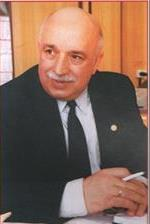 Окончил Вильнюсский инженерно-строительный институт. Защитил диссертацию кандидата технических наук в Московском полиграфическом институте (1990 г.). Учёным Советом Литовской республики присвоена ученая степень Доктора технических наук (1993 г). С 1965 года работал в научно-исследовательском институте электрографии министерства радиопромышленности СССР. Прошёл путь от слесаря-электромонтажника до начальника тематического отдела и руководителя предприятия. Был заместителем главного конструктора, главным конструктором ряда тем по заказу Главного управления навигации и океанографии МО СССР и Военно-топографического управления МО СССР, а затем РФ. С 1972 по 1975 год при непосредственном участии О.Р. Харина впервые была разработана и введена в эксплуатацию на Балтийском и Северном флотах специализированная электрографическая машина для впечатывания дополнительной информации в морские навигационные карты СЭМ-800 РМЛ. (Авторское свидетельство СССР № 1045216). Машина позволяла в двухцветном режиме изменять навигационную информацию непосредственно на тиражных оттисках морских и навигационных карт в автоматическом режиме, исключив ручной труд. С 1976 по 1980 год под руководством главного конструктора О.Р. Харина была разработана, испытана, освоена в производстве и принята на снабжение электрофотографическая машина «Снимок» для размножения авиационных и космических снимков высокого разрешения. (Авторское свидетельство СССР № 862110900). Машина вошла в состав Военно-картографического поезда ВКП-01. С 1981 по 1987 – руководил разработкой первой в СССР цветной электрофотографической машины для размножения картографической информации с нанесенной оперативной обстановкой ЭМЦ-01. (Авторское свидетельство СССР № 262570). Машина прошла все стадии испытаний и была принята на снабжение армии. В 1987 году по итогам специализированной выставки в г. Сетунь авторский коллектив награжден золотой, двумя серебряными и бронзовой медалью ВДНХ СССР. Машина ЭМЦ-01 была освоена в производстве на Ташкентском электромеханическом заводе. С 1990 по 1992 – успешно разработан модернизированный вариант машины под индексом ЭМЦ-02. С 1990 по 1998 годы – главный конструктор первой в СССР, а затем и в России цифровой лазерной электрофотографической системы для отображения и вывода на обычную бумагу цветной картографический информации, поступаемой по специальным каналам связи. С 1997 по 2009 годы работал в ОАО «Компания Славич» (директор фототехнического института, технический директор, генеральный директор).Награжден медалями Н.Н. Семенова и им. А.М. Прохорова, медалью «За укрепление авторитета российской науки», знаком «Почетный химик», Лауреат премии в области геодезии и картографии им. Ф. Красовского, Лауреат международного салона изобретателей «Архимед». Переславль-Залесский – ворота в столицу Золотого кольцаИсторически сложилось, что город Переславль-Залесский веками строился на берегах реки Трубеж и озера Плещеево. Это были в основном одноэтажные частные дома. Выделялись дома богатых купцов Павловых (располагалась бывшая администрация Переславского района), дом Варенцовых (администрация Национального парка «Плещеево озеро»), дом Темериных (военкомат), Дом общественных собраний, затем женская гимназия (центр занятости населения), детский приют (Переславская межрайонная прокуратура). Все эти строения не имели первоначального централизованного теплоснабжения, водоснабжения и водоотведения. В советский период социальные объекты были подключены к городской инженерной структуре, а дома частного сектора, подключившись к централизованному водоснабжению до сих пор по Правой и Левой Набережной и приозерной части города не имеют централизованной фекальной и ливневой канализации. А что касается благоустройства придомовых территорий – то это проблема для новых микрорайонов копилась десятилетиями, а для старой части города, можно смело заявить, копилась веками. Поэтому, главная задача и цель Общественной палаты сегодня – еще раз напомнить, что до 800-летнего юбилея А.Невского остается всего два года. Настало время всем осознать, что мы живем в городе со славной историей, имеем большой производственный, научный и культурный потенциал. И мы по праву этим гордимся! Но, оглядываясь на многие городские улицы, переулки, напрашивается вопрос – все ли мы, переславцы, продолжатели этих славных исторических традиций, хорошо делаем, чтобы можно было гордиться делами сегодняшнего дня?Границы современного города сформировались за советский период 1930 –1990 годы. Бурное строительство города в эти годы (мкр. Чкаловский, 4-й, 5-й, 6-й, микрорайоны, до мкр. Молодежный, преобразованный из бывших зданий тюрьмы) не учитывало вопросы благоустройства придомовых территорий вокруг многоквартирных домов. Поэтому программа Губернатора Ярославской области Д.Ю. Миронова «Решаем вместе» на сегодняшний день – единственный источник финансирования проектов по улучшению комфортной среды по месту жительства в многоквартирных домах (далее - МКД). А кто управляет МКД? Управляющая компания. Поэтому 19.02.2018 года Общественная палата рассмотрела вопрос о повышении роли управляющих компаний в создании комфортной среды проживания и об опыте работы управляющих компаний с жителями МКД. 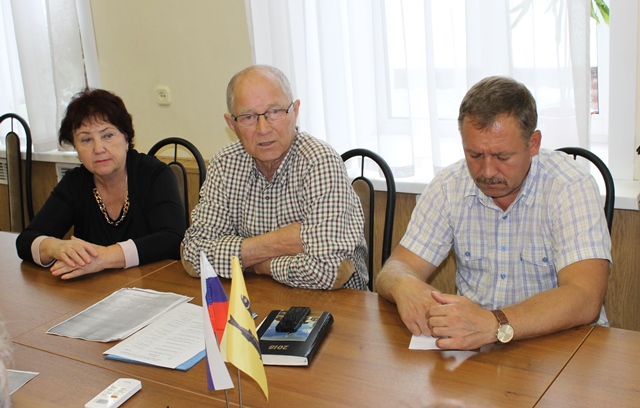 Переславцы помнят, когда в середине 90-х годов после передачи жилого фонда с баланса предприятий на баланс города МКД долгое время никем не обслуживались. Это привело к тому, что более двух десятков подвалов в МКД были затоплены водой и канализационными стоками. Более 60% плоских и скатных крыш протекли и срочно требовали ремонта. Инженерные сети МКД находились в аварийном состоянии. Отсутствовала доступная среда в МКД для людей с ограниченными возможностями. С передачей МКД в управление управляющих компаний и ТСЖ, и главное, с принятием федеральных, а затем областных программ по капитальному ремонту МКД и обустройству придомовых территорий, состояние МКД и их придомовых территорий начинает значительно улучшаться. С 2014 года более 100 МКД были капитально отремонтированы в соответствии с Федеральным законом от 21.07.2007 № 185-ФЗ «О Фонде содействия реформированию жилищно-коммунального хозяйства». Горожане, на свои кровные доходы доверили управляющим компаниям и ТСЖ управление МКД, обслуживание придомовой территории, и надеются, что будут организованы комфортные условия для проживания. Поэтому целью работы управляющих компаний и ТСЖ должна стать реализация ежегодных, разработанных совместно с жителями МКД планов по созданию в МКД и вокруг них желаемой комфортной среды. Горожане благодарны управляющим компаниям за все хорошее, что уже сделано. Но сделано очень мало. Поколение переславцев, на долю которых свалилась приватизация жилья, еще надеется увидеть чистыми подъезды и придомовые территории, благоустроенный город. Горожане надеются, что именно руководители управляющих компаний и ТСЖ в 2018-2021 гг. возглавят инициативу по разработке и реализации плана формирования современной городской среды и массового вовлечения в эту работу активных горожан, жителей МКД, через советы многоквартирных домов (список советов МКД требует обновления). 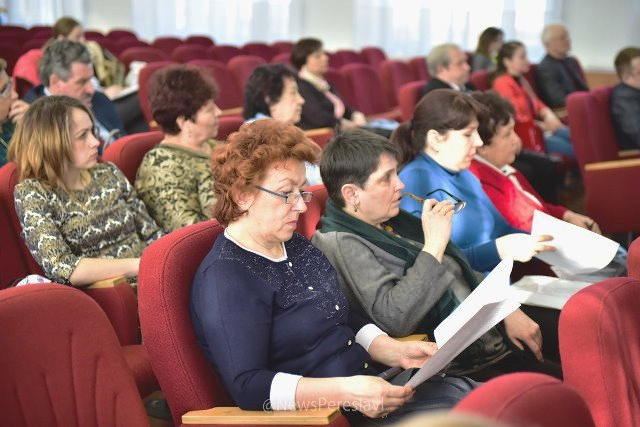 И, конечно, обсуждая вопрос создания комфортной среды для проживания горожан, Общественная палата города на заседании в первую очередь обратилась с рекомендациями, выполнение которых будет достойным вкладом в подготовку города к 800-летию со дня рождения князя Александра Невского.1. К руководителям управляющих компаний и председателям ТСЖ, как к управляющим структурам, созданным при прямой поддержке горожан: предлагает объявить 2018-2021 гг. временем созидательных инициатив управляющих компаний и ТСЖ, чтобы в партнерском сотрудничестве с ресурсосберегающими организациями, органами местного управления, в честной открытой конкуренции обеспечить горожанам нормальные условия проживания; предлагает принять активное участие в губернаторском проекте «Решаем вместе!», дополнив его своими мероприятиями в каждом МКД;продолжить работу по организации Советов во всех многоквартирных домах, и через эти советы вовлекать жителей МКД к созданию комфортной среды проживания; предлагает руководителям управляющих компаний:- обеспечить содержание и техническое обслуживание оборудования детских и спортивных площадок, установленных на внутридворовых территориях многоквартирных домов;- продолжить работу по созданию советом МКД и через советы активнее привлекать жителей к созданию комфортной среды проживания.К Главе городского округа города Переславля-Залесского В.А. Астраханцеву:Обратить внимание на следующие проблемы: - не закончена работа по межеванию придомовых территорий МКД, что приводит к совместному бездействию при благоустройстве придомовых территорий МКД, когда даже не требуются финансовые затраты; - отсутствует партнерская договоренность между управлением муниципальной собственности, управлением архитектуры и градостроительства Администрации города Переславля-Залесского, МУП «Спектр», руководителями управляющих компаний и ТСЖ по взаимной работе по развитию придомовых территорий у каждого МКД;- отсутствует решение по «судьбе» незаконно построенных гаражей в микрорайонах; - не разработан механизм привлечения самих жителей МКД к социально значимым работам на придомовых территориях МКД в соответствии с пунктом 2 статьи 17 Федерального закона от 06.10.2003 № 131-ФЗ «Об общих принципах организации местного самоуправления в Российской Федерации»;2.2. Учитывая низкую гражданскую активность горожан, недостаточную юридическую грамотность в жилищном законодательстве и отсутствие системы мотивации председателей Советов МКД, активных граждан для привлечения их к участию в работе по управлению МКД, предлагаем организовать постоянные телепередачи на кабельном телевидении с тематикой «Вместе живем – вместе решаем!». Организовать конкурсы на «Лучший двор», «Лучшая управляющая компания». Подключить все СМИ к этой работе.3. Просить Администрацию города Переславля-Залесского (Астраханцева В.А.), Переславль-Залесскую городскую Думу (Корниенко С.В.) по итогам 2018 года вместе с Общественной палатой города проанализировать экономику тарифа на содержание и управление МКД с учетом того, что уже 7 лет этот тариф не пересматривался, и возникли дополнительные расходы на обслуживание газовых сетей в МКД, расчеты по ОДН, повышение МРОТ. По методике формирования стоимости услуг по содержанию МКД, стоимость услуг должна быть не менее 25-26 рублей за квадратный метр, у нас сегодня 16-19 рублей. 4. Общественной палате города вместе с Администрацией города и городской Думой изучить существующий опыт оценки деятельности управляющих компаний и ТСЖ и вынести этот вопрос на совместное заседание в 2019 году. Выполним ли майские указы Президента от 2018 года?18.03.2018 прошли выборы Президента Российской Федерации. Впервые Общественным палатам города и района было поручено организовать общественный контроль за ходом выборной кампании Президента и депутатов Ярославской областной и Переславль-Залесской городской Думы. Все члены общественных палат города и района, Советы ветеранов войны и труда, Казачество были привлечены к этой работе. Всем спасибо за честное и активное участие в этой кампании. На каждом избирательном участке дежурили по два представителя-общественника. Работали в тесном контакте с избирательными комиссиями, с представителями партий, принимавших участие в выборах. Победа В.В. Путина была ожидаемой, честной и убедительной. И уже в мае был подписан Указ «О Национальных целях и стратегических задачах развития Российской Федерации на период до 2024 года». Вот некоторые из поставленных задач: Вхождение Российской Федерации в число пяти крупнейших экономик мира. Повышение ожидаемой продолжительности жизни до 78 лет.Обеспечить ежегодный рост производительности труда в экономике ежегодно не ниже 5% и т.д.Как выполнить эти задачи? На фоне этих поставленных грандиозных задач Общественная палата вместе с Администрацией города 16.07.2018 решили обсудить вопрос «Развитие малого и среднего бизнеса – залог создания новых рабочих мест и роста доходов населения в городском округе», а 28.11.2018 в формате диалога с прокурором провели «круглый стол» на тему: «Развитие экономики в городском округе городе Переславле-Залесском. Успехи. Недостатки». В заседании приняли участие прокурор А.Ю. Фольц, уполномоченный по защите прав предпринимателей А.Ф. Бакиров, председатель союза «Совет директоров – объединение работодателей» А.В. Рыбаков, Глава городского округа города Переславля-Залесского В.А. Астраханцев. 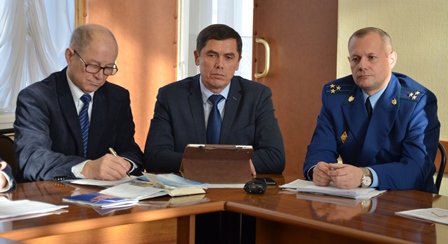 На заседании Общественной палаты города 16.07.2018 специалисты Администрации города Беляков А.Ю., Семёнов П.В., Петрина Т.И. и директор Центра занятости населения Тарасова С.Н. доложили, что существенный вклад на развитие экономики городского округа города Переславля-Залесского оказывает деятельность малого и среднего бизнеса. По состоянию на 01.01.2018 на территории городского округа осуществляли деятельность 2,6 тыс. субъектов малого и среднего предпринимательства, из которых 1,8 тыс. – индивидуальные предприниматели. В прошлом году субъектами малого и среднего бизнеса было отгружено продукции, выполнено работ и услуг на сумму 10,6 млрд руб., что составляет 52 % в общем объеме отгруженной продукции организациями городского округа. Основной сферой деятельности субъектов предпринимательской деятельности является сфера потребительского рынка. В 2017 году оборот розничной торговли и общественного питания составил 10,4 млрд руб., что на 10,7% больше, чем год назад. 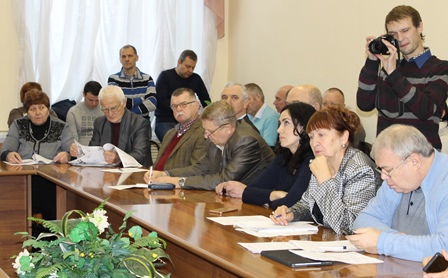 Создание благоприятных экономических и организационных условий для формирования устойчивой предпринимательской деятельности является одним из основных направлений деятельности органов местного самоуправления города Переславля-Залесского. Благодаря активной предпринимательской деятельности обеспечивается привлечение инвестиций в экономику городского округа. В 2017 году объем инвестиций в основной капитал составил 1 млрд 160 млн руб., из которых более 150 млн руб. – инвестиции субъектов предпринимательской деятельности. По сравнению с 2016 годом объем инвестиций увеличился в 2 раза. Если в течение 2017 года на территории города субъекты предпринимательской деятельности инвестировали в строительство торговых объектов, модернизацию оборудования, то на территории района инвестирование было связано с развитием сельского хозяйства и экотуризма. Предоставлена информация о деятельности субъектов малого и среднего предпринимательства на территории городского округа города Переславля-Залесского. Участники «круглого стола» также отметили:– резкое сокращение численности населения, особенно молодежи, которые уезжают из городского округа в поисках работы, преждевременное принятие закона о повышении пенсионного возраста еще более обостри обстановку;- негативные последствия закрытия Университа города;- увеличивающиеся проблемы ведения бизнеса.Также отметили, что за последние годы в городе Переславле-Залесском и Переславском районе ряд предприятий сократили производственную деятельность («Кодак», «Клевер», «Новый мир», «Гамма» и др.). Более сотни тысяч квадратных метров пустующих бывших производственных корпусов площадки «Славич» ждут новых инвестиций. В настоящее время уже более 70% малого бизнеса занято в сфере торговли и услуг. Явно наблюдается перекос строну предпринимательства в сфере «купи-продай». Поэтому сегодня необходимо приложить максимальные усилия для целенаправленного развития реального производственного сектора экономики городского округа. С целью исполнения майских Указав Президента и предложений предпринимателей по развитию малого и среднего бизнеса и роста доходов населения, Общественная палата города Переславля-Залесского рекомендовала:Общественной палате совместно с Союзом «Совет директоров – объединение работодателей»:-Поддержать предложения Департамента инвестиций и промышленности Ярославской области:1) предусмотреть при формировании областного бюджета на 2019 год и на плановый период 2020 и 2021 годов дополнительное финансирование мероприятий областной целевой программы «Развитие промышленности Ярославской области и повышение её конкурентоспособности на 2017-2020 годы» (далее – ОЦП), направленных на финансовую поддержку субъектов деятельности в сфере промышленности, в том числе на возмещение затрат по кредитным и лизинговым договорам, заключенным в целях приобретения оборудования при реализации проектов создания, и (или) развития, и (или) модернизации производства товаров (работ, услуг);2) дополнительно рассмотреть возможность вернуть действующий в 2014-2016 годах порядок возмещения затрат по ОЦП: - по кредитным договорам производить возмещение процентной ставки в размере 100% ключевой ставки;- по инжиниринговым проектам возмещать затраты в размере 50% не только на проектные работы, но и на проведение самих работ; - на сертификацию (или) декларирование продукции возмещать затраты в размере 50%;-  на участие в выставках возмещать затраты в размере 50%;- пересмотреть максимальный размер субсидии по договорам лизинга на одного заявителя в год в сторону увеличения – установить ранее действовавший размер в сумме 10 млн. руб.;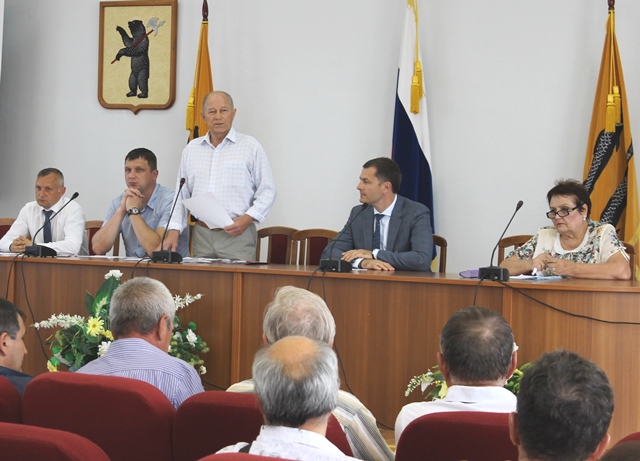 3) рассмотреть возможность установить объем финансирования ОЦП в размере не менее 150 млн рублей;4) предложения о внесении изменений в Балльную систему оценки заявок на предоставление субсидии, в части критериев по количеству созданных новых рабочих мест и темпах роста объемов реализации продукции;5) продолжить реализацию комплекса мер, направленных на решение ключевых задач развития промышленности региона, в том числе:- развитие производственной кооперации и расширение сотрудничества предприятий Ярославской области с крупными госкорпорациями и холдингами;- развитие экспортного потенциала промышленных предприятий;- расширение практики использования федеральных инструментов поддержки и привлечение федерального софинансирования;- формирование инфраструктуры поддержки бизнеса.Предложить Союзу «совет директоров-объединение работодателей» рассмотреть на очередном заседании вопросы:1) о возможности использования существующих федеральных инструментов государственной поддержки промышленности;2) о возможности использования механизмов поддержки, реализуемых АО «Региональная лизинговая компания»;3) о возможности участия в мероприятиях, реализуемых в 2018 году в рамках областной целевой программы «Развитие промышленности Ярославской области и повышение её конкурентоспособности» на 2017-2020 годы. предложить Администрации города Переславля-Залесского: 1) с целью поддержки малого бизнеса объективно рассмотреть обращение предпринимателей города Переславля-Залесского о возможности продления с ними договоров аренды земельных участков под нестационарными торговыми объектами;2) в связи с объединением города Переславля-Залесского и Переславского муниципального района:- совместно с Общественной палатой города Переславля-Залесского и Союзом «Совет директоров – объединение работодателей» начать разработку стратегии социально-экономического развития городского округа города Переславля-Залесского на 2019-2022 годы. Для выполнения данной работы добиться доступности для общественности статистической информации, характеризующей экономические показатели работы предприятий в городе и районе за отчетный период (квартал, год);- создать единый Координационный совет по развитию промышленности и предпринимательства Переславского округа. сделать более доступным размещение на официальном сайте Администрации городского округа города Переславля-Залесского информации о планируемых изменениях в местном законодательстве, касающихся бизнес-сообщества.Экономика - база социально-экономического развития городского округаНа заседании Общественной палаты города 28.11.2018 при рассмотрении вопроса о развитии экономики городского округа было отмечено, что по состоянию на 01.10.2018 на территории городского округа осуществляли деятельность почти 1,5 тыс. хозяйствующих субъектов и 1,9 тыс. индивидуальных предпринимателей. За 9 месяцев 2018 года предприятиями городского округа, не относящимися к субъектам малого предпринимательства, было отгружено продукции, выполнено работ и услуг на сумму более 10 млрд рублей, что на 9% больше, чем аналогичный период предыдущего года. В целом по Ярославской области доля продукции предприятий городского округа составляет 2,8%. На протяжении последних лет предприятия городского округа сохраняют свои темпы на рынке региона в целом. В среднем на 1 жителя городского округа выпускается продукции на сумму более 170 тыс. руб., что на 10 % больше, чем за 9 месяцев 2017 года. Основными локомотивами в производстве продукции являются: АО «Завод «ЛИТ», ООО «Монди Переславль», ООО «ПолиЭР», ЗАО «Переславский хлебозавод», ООО «РосЯрпак» и другие. Одной из основных сфер деятельности экономики городского округа является сфера потребительского рынка. За 6 месяцев 2018 года оборот розничной торговли и общественного питания составил почти 5 млрд руб., что почти на 1% меньше, чем за 1 полугодие 2017 года. Для городских предприятий в обороте розничной торговли и общественного питания Ярославской области составляет 4,2%. Оборот городского округа является относительно стабильным на рынке Ярославской области. В среднем на 1 жителя городского округа оборот розничной торговли и общественного питания составляет 82,3 тыс. руб. в год, уступая городу Ярославлю (112,5 тыс. руб.) и городу Рыбинску (88,7 тыс. руб.). Благодаря активной предпринимательской деятельности обеспечивается привлечение инвестиций в экономику городского округа. За 9 месяцев 2018 года общий объем инвестиционных вложений составил 1,4 млрд руб. Это в 2,3 раза больше, чем за 9 месяцев 2017 года. Высокие темпы роста инвестиционных вложений с продолжающейся модернизацией технологического оборудования промышленных предприятий, строительством зданий и сооружений (ООО «ПолиЭР», АО «Завод ЛИТ»), а также развитием туристической деятельности (Курорт «Золотое Кольцо»). Таким образом, на 1 жителя городского округа приходится более 23 тыс. руб. инвестиционных вложений. По этому показателю мы опережаем Ростовский район, Тутаевский район и город Рыбинск. Доля инвестиционных вложений городского округа в экономику Ярославской области составляет 4 %. По итогам 2017 года городской округ город Переславль-Залесский занял третье место среди всех муниципальных образований и стал победителем в номинации «За развитие инвестиционного предпринимательского потенциала», получив грант в размере 5 млн руб.По итогам 9 месяцев 2018 года городской округ занимает 4 место в рейтинге (за 9 мес. 2017 года – 6 место).В настоящее время на территории городского округа города Переславля-Залесского реализуется 21 инвестиционный проект, это:- создание туристического комплекса «Золотое Кольцо»;- модернизация и реконструкция действующего производства бумажной упаковки в с. Большая Брембола;- создание объекта экотуризма, производство экологической продукции – агротуристический комплекс El Rancho;- производство сельскохозяйственной продукции;- строительство эко-фермы Попов луг;- создание сырного кластера «Гран Ярославия»;- строительство завода по добыче и розливу минеральной воды;- производство шоколада;- создание музея Ряпушки с. Веськово;- создание животноводческого комплекса;- строительство фермерской деревни для туристов;- строительство авиационного завода по производству комплектующих изделий;- реконструкция системы теплоснабжения;- строительство физкультурно-оздоровительного комплекса с универсальным залом и плавательным бассейном;- 2-й этап строительства автомобильной дороги местного значения (улица Дорожная);- строительство моста через реку Трубеж по улице Дорожная;- строительство многоквартирного жилого дома с нежилыми помещениями на 1-ом этаже и жилыми помещениями 2-го и 3-го этажа (2 очередь);- строительство туристско-рекреационного комплекса «Веретея»;- благоустройство территории прибрежной зоны озера Плещеево в границах города Переславля-Залесского (1 этап – проектные и изыскательные работы);- строительство туристско-рекреационного комплекса в прибрежной зоне озера Плещеево (гостиничный комплекс на ул. Депутатская);- создание и открытие экспозиции, посвященной 145-летию со дня рождения писателя Михаила Пришвина. С целью обеспечения взаимодействия с бизнес-сообществом в течение 2018 года проходили неоднократные встречи с представителями бизнес-сообщества, посвященные успехам и проблемам развития инвестиционной деятельности. Для предпринимателей ежемесячно проводятся консультации (за 9 месяцев 2018 года – более 150 консультаций в сфере потребительского рынка). Администрация города Переславля-Залесского активно сотрудничает с Инвестиционным блоком Правительства Ярославской области (Корпорация развития малого и среднего предпринимательства, Бизнес-инкубатор, Фонд поддержки малого и среднего предпринимательства, Центр экспорта и другие). Одним из основных направлений экономики городского округа является сфера жилищного строительства. За 9 месяцев 2018 года было построено более 40 тыс. кв.м. жилья, что на 2,6 % больше, чем за 9 месяцев 2017 года. Такие темпы строительства связаны как со строительством многоквартирных жилых домов (г. Переславль-Залесский, ул.Ростовская, пер.Призывной), так и с индивидуальным жилым строительством. В течение 9 месяцев 2018 года на крупных и средних предприятиях городского округа работали более 10,5 тыс. человек, что составляет 3,3 % от общей численности работников крупных и средних предприятий Ярославской области. Среднемесячная заработная плата работникам данных организаций выплачивалась в размере 31,5 тыс. руб., что на 12 % больше, чем за 9 месяцев 2017 года. При этом рост потребительских цен за 9 месяцев 2018 года составил 102,3%. С 01.01.2019 на федеральном уровне установлен МРОТ в размере 11 280 руб. на территории Ярославской области. По размеру заработной платы мы опережаем Ростовский район и Тутаевский район. По состоянию на 01.10.2018 года уровень безработицы составил 0,39%, что является самым низким в Ярославской области. Так выглядит структура экономики городского округа на 01.10.2018 Наличие и структурное распределение хозяйствующих субъектовпо видам экономической деятельности (ОКВЭД) на 1 января 2018 года (единиц)Малое и среднее предпринимательство, торговляи общественное питание в районеНа территории Переславского муниципального района действует 1002 субъекта малого и среднего предпринимательства, из них на 01.01.2018 – 513 предприятия МСП и 489 индивидуальных предпринимателей. Объем отгруженной продукции средними промышленными предприятиями района по данным статистики за 2017 год составил 2303,5 млн рублей, 112,1 % к аналогичному периоду 2016 года. На данных предприятиях трудится 516 человек. Среднемесячная заработная плата за 2017 год в этих предприятиях составила 27 524,5 руб., или 103,1 % к аналогичному периоду 2016 года.Малый бизнес по-прежнему является в районе одним из наиболее динамично развивающихся секторов экономики. По состоянию на 01.01.2018 на территории муниципального района осуществляли свою деятельность 24 малых предприятия. Всего на малых предприятиях муниципального района занято 612 человек. Среднемесячная заработная плата работников малых предприятий за 2018 год составляла – 19 724 руб., что составляет 87,5% от среднемесячной заработной платы работников малых предприятий по области. В 2017 году отгружено товаров собственного производства, выполнено работ и услуг малыми предприятиями муниципального района на сумму 1110,3 млн руб. или 118,5 % к аналогичному периоду 2016 года. Объем инвестиций в основной капитал (без субъекта малого предпринимательства) в 2017 году составил 243,3 млн руб. или 114,6 % к уровню 2016 года. Основной объем инвестиций 61,7 млн руб. вложен в здания и сооружения и 181,2 млн руб. использовались для приобретения машин, оборудования, транспортных средств и производственного инвентаря. Общее количество рабочих мест в Переславском муниципальном районеСправка с основными статистическими данными развития малого и среднего предпринимательстваВажное направление деятельности – это проведение политики в области развития малого и среднего предпринимательства, регулированию и поддержки инвестиционной и предпринимательской деятельности, потребительского рынка, ведется диалог бизнеса и власти. В 2017 году в информационный центр поступило 438 обращения от предпринимателей. Наибольшее количество обращений поступают по видам и условиям получения государственной поддержки предпринимателям. Анализ эффективности поддержки показывает, что ее получатели уплатой налогов в бюджет уже более чем вдвое (238,2%) вернули государству полученные от него деньги. С 2014 по 2016 гг. было профинансировано 16 191,1 тыс. рублей, а во все уровни бюджетов налогов поступило тоже за три года 2015-2017 гг. – 38249 тыс. рублей. Предприятия развиваются. Так, швейное производство ООО «Семейные ценности» - получатель поддержки, начинало свою работу с двух швей-надомниц, а сейчас в штате уже 27 сотрудниц, работающих на современном швейном оборудовании. Начинали с 6 артикулов, а сейчас около 300. В 2018 году расширены производственные площади до 600 кв.м. В планах на ближайшие 2-3 года стоит создание собственной производственной базы на территории Переславского края на 300 рабочих мест. Успешно работают ООО «РосЯрпак», ООО «Святово-овощи», ООО «Мастерская по дереву», ООО «Торсион» и др. Готово к эксплуатации производство по выпуску минеральных вод и лимонадов (ООО «Переславский завод минеральных вод», предприятие на 75 рабочих мест (должно работать в 3 смены), вложенные инвестиции составляют 120 млн руб., производительность линий 165 000 л в смену. Но пуск предприятия тормозит изменение категории земельного участка, что тянется уже 3 года. Международные связиВ рамках партнерских отношений осуществлялся обмен молодыми предпринимателями. Пять предпринимателей обучались в Германии (трое в автосервисе и двое в сфере сельского хозяйства). В 2017 году студент из Германии Тилль Буккерт проходил практику в ООО «Попов луг» в рамках партнерских отношений между Переславским районом и округом Вальдек-Франкенберг. В 2018 году Евгений Георгиевич Тарло по приглашению с германской стороны летал в округ Вальдек-Франкенберг, он перенимал опыт немецких фермеров.  А 23.11.2018 на базе ООО «Попов луг» Департаментом АПК был проведен семинар. Теперь уже Тарло Е.Г. делился опытом. На ферме установлены видеокамеры и через интернет можно наблюдать весь процесс: как содержатся животные и птица в хозяйстве, как производят молоко, как получают экологически чистые продукты. В сентябре наконец-то начал свою работу Курорт «Золотое кольцо». Это крупный инвестпроект, который с большими трудностями реализуется с 2008 года. Там открылись 2 отеля сети «Азимут» на 860 мест, инфраструктура комплекса: рестораны, бары, SPA-комплекс. На объекте трудятся 117 человек, в 2019 году планируется увеличение численности до 146 человек. Планируемый фонд оплаты труда на 2019 год составляет 65 млн рублей. Планируемые налоги: в федеральный бюджет – 76 568 тыс. руб., в областной бюджет – 112 800 тыс. руб. (с учетом льготы - около 6 млн руб.), в местный бюджет - 12 323 тыс. руб. Устойчиво работает крестьянско-фермерское хозяйство Марии Коваль (сыроварня). Они открыли магазин и кафе в Ярославле. На своей территории открыт небольшой магазин, планируется к открытию кафе. ООО «Гагаринские мануфактуры» выпускают натуральный шоколад, аналогов которого нет в России. Шоколад продается более чем 500 точках, в том числе в ГУМе в Москве. Однако, к сожалению, финансирование программы поддержки предпринимательства на уровне муниципальных образований с 2017 года прекратилось. Сейчас поддержка существует только на уровне федерации за счет средств Фонда содействия развития малых форм предприятий, где рассматриваются только инновационные проекты. Есть кредитование на льготных условиях их Фонда поддержки предпринимательства, появилась региональная лизинговая компания, «Фонд поддержки промышленности», который финансирует крупные проекты. Основной структурой поддержки является Корпорация малого и среднего предпринимательства.Вместе с предпринимателями удалось восстановить Дачу художника К. Коровина в Охотине, и теперь любой турист может посетить этот объект истории и культуры. В 2018 году был получен грант на проект «Евгений Онегин в гостях у Константина Коровина», который является проектом-катализатором, запускающим саморазвивающие события:- создание фильма «То было давно, там… в Охотине…», фильма о Валентине Серове;- Осеннего фестиваля, посвященного 145 годовщине со Дня рождения Федора Шаляпина. В создании экспозиции принимали участие ООО «Мастерская по дереву», ООО «Семейные ценности», которые работали над дизайном и сделали его в соответствии с эпохой. В рамках проекта проводится большая просветительская работа с населением, туристами и со школьниками Переславского края. Предприниматели района принимают активное участие в жизни области. Приняли участие в мероприятии «Завар Уха» в Демино, Рыбинский район. Приняли участие в Фестивале постной кухни КРЦ «Миллениум» г. Ярославль. ИП Серов занял II место по приготовлению постных блюд. В конкурсе хлеба -  призовое место занял ООО «Попов луг». Отмечены грамотами ИП Башмакова Н.Н., ИП Забусов М.В., ИП Серов С.В., «Парк Веслево». В 2017 году совместно с Переславской Епархией организовали и провели Фестиваль постной кухни на территории Переславского района в комплексе «Попов луг». Первое место по приготовлению борща присвоено ООО «БВТ» (кафе «Сытый Ёжик»), ИП Серов С.В., «Русский парк», «Парк Веслево», ИП Башмакова Н.Н., монастыри и церкви. Фестиваль стал традиционным и в 2018 году тоже был проведен на более высоком уровне в ресторане отеля «Роял палас». В 2017 году совместно с департаментом АПК Правительства Ярославской области был проведен «День ВМФ», в 2018 году мероприятие проведено совместно с городом Переславлем-Залесским. На мероприятиях проведены ярмарки. С целью организации диалога бизнеса и власти были организованы поездки делегаций предпринимателей района на конференции, проводимые Правительством Ярославской области с участием Уполномоченного по защите прав предпринимателей Ярославской области Бакирова А.Ф. Ежеквартально в 2017-2018 гг. проводились заседания Координационного совета предпринимателей при Главе Переславского муниципального района (более 300 человек). Проведен Круглый стол предпринимателей района с участием делегации из Германии (округ Вальдек-Франкенберг). Делегация из Германии также посетила предпринимателей района (Марию Коваль, Попов луг, ООО «Торсион», ООО «АвтоКон» и др.). В 2017 году предприниматели Переславского района приняли участие в ежегодной выставке «ЯрАгро», где были отмечены благодарственным письмом. Выставка проводится с целью продвижения продукции Ярославских предприятий на рынки региона и страны. Придорожный бизнес…Предприятия общественного питания и придорожного сервиса Переславского района – одни из лучших в области. На трассе М8 (Москва-Холмогоры) находятся 34 предприятия общественного питания. Все они пользуются спросом у проезжающих, получая положительные отзывы от посетителей. В настоящее время рынок услуг общественного питания в районе представляют 63 объекта общественного питания на 2755 посадочных мест, общая площадь залов 657,3 кв.м. (из них 1 ресторан, 33 кафе, 15 – бары, закусочные и общедоступные столовые, 16 столовых школ и предприятий). Оборот общественного питания за 2017 год составил 104,9 млн руб., он чуть выше уровня (0,3%) 2016 года, что близко к показателю в среднем по Ярославской области. Развитие сферы общественного питания стимулируется поступательным развитием туризма, который занимает все большую роль в экономике Переславского района	и Ярославской области. В Переславском районе открываются новые туристические комплексы, гостиницы, увеличивается поток туристов и гостей, следовательно, есть потенциал для развития инфраструктуры предприятий общественного питания. Потребительский рынок – это тот индикатор, который в целом отражает уровень благополучия территории как в экономическом, так и социальном плане. Уровень развития потребительского рынка зависит с одной стороны от его насыщенности товарами и услугами, а с другой стороны – от доходов населения. На потребительском рынке Переславского района функционируют 148 стационарных предприятия торговли, площадь торговых залов которых составляет 10483 кв.м, занято на этих предприятиях 416 человек. За 2017 год оборот предприятий розничной торговли составил 2208,9 миллионов рублей. Суммарная обеспеченность населения площадью торговых объектов превышает норматив на 27% и составляет 547 кв.м на 1 тыс. жителей. Нужно отметить, что за 2017 год введены в эксплуатацию 5 новых объектов розничной торговли общей площадью 564 кв.м. (2 магазина в Нагорьевском, 2 магазина в Пригородном, 1 магазин в Рязанцевском сельских поселениях).В соответствии с региональной целевой программой департамента агропромышленного комплекса и потребительского рынка области Правительство области возмещает часть затрат по доставке товаров более, чем в 949 отдалённых сельских населенных пунктов области. В Переславском муниципальном районе более 100 отдаленных малонаселенных пунктов не имеют стационарных торговых точек. Потребительская кооперация снабжает даже самые малонаселенные деревни. Однако здесь возникают серьезные проблемы, связанные с трудностями проезда по дорогам. Доставка товаров в большинстве случаев убыточна. Выступившие на «круглом столе» 28.11.2018 руководители предприятий, общественных организаций бизнес-сообщества, предприниматели, отметили имеющиеся проблемы для развития экономики на территории городского округа:1. Принимаемые нормативно-правовые акты не проходят обсуждения с союзом «Совет директоров – объединение работодателей» и с Координационным Советом по малому и среднему предпринимательству. При утверждении схемы теплоснабжения городского округа имелись нарушения к порядку разработки такой схемы. Отсутствует согласованность между Администрацией города округа и бизнес-сообщества о перспективе развития территории городского округа. Наличие постоянно возрастающей задолженности по муниципальным контрактам. Неопределенность требований администрации к предпринимателям по рекламным и информационным конструкциям. Торговые сети выталкивают предпринимателей с местного рынка. Затруднения получения разрешений на строительство в охранной зоне Национального парка «Плещеево озеро».Отсутствует утвержденный Минкультурой проект зон охраны объектов культурного наследия. Повышение платы за сверхнормативный сброс в централизованную систему водоснабжения.  Увеличение платы за вывоз мусора и ТБО.Существенное увеличение налога на имущество организаций.  Недостаточный диалог Администрации города с общественными объединениями бизнес-сообщества. Проблемы ведения бухгалтерского учета на предприятиях из-за частого изменения программного обеспечения и налогового законодательства, что требует больших затрат и частых обновлений бухгалтерских программ и учетной политики предприятия. По итогам обсуждения поступивших предложений от участников «круглого стола» в целях развития экономики городского округа Общественная палата города Переславля-Залесского РЕКОМЕНДУЕТ:Администрации города Переславля-Залесского:Соблюдать утверждённый регламент проведения оценки регулирующего воздействия нормативно-правовых актов (далее – НПА) с целью исключения из них положений, вводящих избыточные обязанности, запреты и ограничения для субъектов предпринимательской и инвестиционной деятельности на территории городского округа. Для этого направлять проекты НПА на проверку в аппарат Уполномоченного по защите прав предпринимателей в Ярославской области, в Союз «Совет директоров – объединение работодателей», в Координационный совет по малому и среднему предпринимательству города Переславля-Залесского. Соблюдать последовательность разработки документов стратегического и территориального планирования. Предусмотреть опережающую разработку Стратегии развития городского округа по отношению к проекту Генерального плана для обеспечения целеполагания развития территории. Предусмотреть в бюджете городского округа города Переславля-Залесского на 2019 год средства на разработку Стратегии развития городского округа и проекта Генерального плана. Ускорить разработку мероприятий по снижению задолженности перед хозяйствующими субъектами. Во взаимодействии с представителями бизнес-сообщества в лице Союза «Совет директоров – объединение работодателей» и Координационным советом по малому и среднему предпринимательству города Переславля-Залесского организовать разработку таких документов, как: концепция требований к рекламным и информационным конструкциям, концепция и схема размещения нестационарных торговых объектов, а также организовать их обсуждение с привлечением всех заинтересованных сторон. Провести конкурс на разработку типовых решений для рекламных и информационных конструкций на территории городского округа с учетом его архитектурно-исторического облика. Организовать взаимодействие и сотрудничество с представителями бизнес-сообщества, в первую очередь, с Союзом «Совет директоров – объединение работодателей», Координационным советом по малому и среднему предпринимательству города Переславля-Залесского, Переславским местным отделением ООО МСП «Опора России» с целью обеспечения согласованности действий по развитию территории городского округа города Переславля-Залесского. Включить в состав Координационного совета по малому и среднему предпринимательству города Переславля-Залесского представителей Союза «Совет директоров – объединение работодателей», Переславского местного отделения ООО МСП «Опора России», Общественной палаты города Переславля-Залесского. Рассмотреть вопрос о передаче малому бизнесу большей части услуг в сфере ЖКХ, в том числе в сфере теплоснабжения, соединив генерацию и транспортировку тепла и горячей воды в одну бизнес-структуру. Организовать освещение в СМИ результатов деятельности трудовых коллективов по реализации социально значимых для городского округа города Переславля-Залесского проектов. Для уменьшения оттока молодых специалистов сделать городской округ город Переславль-Залесский более благоприятным и комфортным для проживания. Повысить качество образования для обеспечения бизнеса кадрами, вернуться к идее создания филиала ВУЗа в городском округе.Просить Главу городского округа города Переславля-Залесского:1) пересмотреть концепцию теплоснабжения городского округа с учетом рекомендаций Общественной палаты города Переславля-Залесского и Союза «Совет директоров – объединение работодателей»:ускорить строительство газовых межквартальных котельных, ликвидировав третью тепломагистраль от котельной ООО «ПЭК»;разработать программу поддержки перевода малоэтажных домов (мкр. Молодежный, пос. Брембольский, с. Купанское, с. Нагорье, пос. Берендеево и т.д.) на поквартирное газовое отопление;провести публичное обсуждение использования действующей котельной ООО «ПЭК» в случае изменения схемы теплоснабжения города Переславля-Залесского;2) взять под личный контроль привлечение инвестиций для строительства завода авиадеталей, окончание строительства завода «Нанофарм», плавательного бассейна, моста через реку Трубеж.Разместить на сайтах органов местного самоуправления городского округа города Переславля-Залесского и области информацию о наличии в городском округе более ста тысяч квадратных метров свободных производственных площадей, имеющих всю необходимую инфраструктуру (электрические мощности, газ, водоснабжение, подъездные железнодорожные и автомобильные пу3ти). Имеется согласие собственников, которые готовы продать, передать в аренду с правом выкупа для организации новых производств и новых рабочих мест. Общественной палате города Переславля-Залесского: Обратиться в Правительство Ярославской области с просьбой ввести государственное регулирование стоимости жилищных услуг (для управляющих компаний), учитывая нормативно-техническую базу в этой сфере и инфляционные процессы. Рассчитать реальный экономически обоснованный тариф. При необходимости – субсидировать население.Просить Межрайонную ИФНС России №1 (руководитель Зиновьева Н.В.). по Ярославской области:усовершенствовать тактику проверок. В настоящее время чаще проверяют наиболее благополучные предприятия, что для налоговой, конечно, проще, а неблагонадежные остаются в стороне;снизить административный и налоговый контроль за предприятиями, поднять доверие и усилить ответственность руководителей предприятий. Вместо «штрафных» проверок оказывать больше методической и партнерской помощи.  О состоянии городской мемориальной скульптурыДва чувства дивно близки нам —В них обретает сердце пищу —Любовь к родному пепелищу,Любовь к отеческим гробам… 				А.С. Пушкин, 1836 годОткрытие после капитального ремонта «Ювенты», как Дома культуры, без памятника В.И. Ленину вызвало вопрос: куда же делся памятник, построенный в свое время на народные средства?Чтобы упорядочить работу по сохранению мемориальных объектов, Общественная палата города 26.03.2018 рассмотрела вопрос «О состоянии мемориальной скульптуры города Переславля-Залесского». Представитель управления муниципальной собственности Администрации города Чигрина Н.А проинформировала о состоянии объектов скульптуры:Члены Общественной палаты отметили, что не составлен полный список памятников и иных памятных знаков, установленных на территории города Переславля-Залесского, что затрудняет работу по сохранению, использованию и популяризации объектов культурного наследия (памятников истории и культуры), находящихся в собственности городского округа, охране объектов культурного наследия местного значения, расположенных на территории городского округа. Большинство памятных знаков, установленных на территории города Переславля-Залесского в разное время, не оформлены в муницирпальную собственность, при этом они являются достоянием города Переславля-Залесского, частью его историко-культурного наследия и подлежат сохранению в соответствии с действующим законодательством.Отсутствие полного списка памятников и иных памятных знаков, установленных на территории городского округа, затрудняет работу по сохранению, использованию и популяризации объектов культурного наследия (памятников истории и культуры), находящихся в собственности городского округа, охране объектов культурного наследия местного значения, расположенных на территории городского округа. Члены Общественной палаты города выразили готовность оказать содействие в работе по составлению списка и постановке на муниципальный учет.В связи с чем Общественная палата обратилась к Главе городского округа города Переславля-Залесского Волкову В.М. с просьбой – принять меры по обеспечению сохранности и поддержанию в надлежащем состоянии памятников и иных памятных знаков, установленных на территории города Переславля-Залесского:проверить исполнение разделов 5 и 7 Положения о порядке установки памятников, мемориальных досок и иных памятных знаков на территории города Переславля-Залесского, утвержденного решением Переславль-Залесской городской Думы от 29.02.2012 № 16, а также предоставить разъяснения, каким образом осуществляется контроль за выполнением пункта 4.3. Положения;обновить состав Комиссии для предварительного рассмотрения вопросов, связанных с увековечиванием памяти о выдающихся событиях и личностях. Предложить включить в состав комиссии Шадунц Елену Константиновну – члена Общественной палаты города Переславля-Залесского, председателя комиссии Общественной палаты по вопросам историко-культурного и природного наследия;принять в муниципальную собственность все виды памятных знаков, установленных на территории города Переславля-Залесского до 1991 года, в том числе: памятник Александру Невскому, установленный на Красной площади (памятник федерального значения). В связи с тем, что принадлежность не ясна, возникают трудности с реставрацией памятника;памятник Юрию Долгорукому, установленный на территории Горицкого монастыря (памятник федерального значения). В связи с тем, что принадлежность не ясна, возникают трудности с реставрацией памятника;два въездных бетонных знака «Переславль-Залесский» (с керамическими вставками), установленные на трассе М-8;памятник В.И. Ленину, установленный на Народной площади (объект культурного наследия регионального значения);знак «Серп и Молот», установленный на улице Московской;знак «Красная Звезда», установленный в микрорайоне Чкаловский;скульптура скорбящего солдата (ул. Магистральная, Мемориал Памяти и Славы) – единственную часть Мемориала Памяти и Славы, не являющуюся муниципальной собственностью;в настоящее время из четырех стел, установленных в городе Переславле-Залесском после 1991 года в память о переславцах-Героях Советского Союза, в муниципальную собственность оформлена только одна стела, на улице Кошкина. Предлагаем продолжить работу по передаче в муниципальную собственность оставшихся трех стел, установленных на улице разведчика Петрова, улице Пыряева, улице Найдышева, мемориале Памяти и Славы.  направить Главе городского округа города Переславля-Залесского предложения Общественной палаты города Переславля-Залесского о возможности размещения на сайте органов местного самоуправления города Переславля-Залесского списка памятников, мемориальных досок и иных памятных знаков, установленных на территории города Переславля-Залесского.предложить войсковой части, ГБУЗ ЯО «Переславская ЦРБ», ООО «Кенгуру» проявить гражданскую активность и оказать содействие в поддержании в надлежащем состоянии памятников, расположенных на прилегающей к ним территории. предложить Переславской Епархии Русской Православной Церкви оказывать содействие в поддержании в надлежащем состоянии памятных знаков, установленных на месте разрушения православных церквей.О гербе городского округа	В связи с образованием новой территориально-административной единицы – городского округа город Переславль-Залесский, возникла необходимость в обновлении территориальной символики.Общественная палата города предлагает два пути решения этой задачи – разработка принципиально нового герба и флага городского округа, либо выбор из гербов, принятых ранее. В случае разработки новой символики необходимой процедурой является экспертиза Геральдического совета, что потребует долговременной работы. Общественная палата считает, что, целесообразно провести общественное обсуждение для обоснования выбора герба города из трех предложенных вариантов: исторический герб города Переславля-Залесского 1781 года, герб города Переславля-Залесского (утвержденный в 2002 году), герб Переславского муниципального района (утвержденный в 2007 году). Поэтому Общественная палата рекомендует органам местного самоуправления городского округа город Переславль-Залесский рассмотреть на публичных слушаниях эти три варианта герба городского округа.О наболевшем. Плещеево озеро - главный источник жизнедеятельности городаУже много лет Общественная палата города поднимает вопросы по спасению озера Плещеево. С 2015 года с этой проблемой Общественная палата обращалась в Правительство Ярославской области, к Губернатору области, в Природоохранную прокуратуру, Министерство природных ресурсов и экологии РФ, депутатам Государственной Думы Российской Федерации. Вынуждены повторить вновь:34 года назад – 10 декабря 1985 года Совет Министров РСФСР принял постановление № 551 «О мерах по сохранению природно-исторического комплекса в районе города Переславля-Залесского и озера Плещеево в Ярославской области». Это постановление разрабатывалось и согласовывалось с Госпланом РСФСР, Министерством финансов РСФСР, Министерством лесного хозяйства РФСФР, Министерством культуры РСФСР, Министерством мелиорации и водного хозяйства РСФСР, Госагропромом Нечерноземной зоны РСФСР, Государственным комитетов РСФСР по охране природы и Главохотой РСФСР. Заинтересованным министерствам и ведомствам, Ярославскому облисполкому, были даны определенные поручения. Многие пункты этого постановления выполнены. Например, строительство окружной дороги вдоль г. Переславля-Залесского, капитальный ремонт дороги по центру г. Переславля-Залесского, построена производственная база жилищно-коммунального хозяйства города. В эти годы в город был проведен природный газ, что позволило в городе переоборудовать все котельные с твердого и жидкого топлива на газ. В 2018 году построена малая окружная дорога от улицы Дорожной до улицы Свободы. В 1988 году Постановлением Совета Министров от 26 сентября № 400 создан Переславский государственный Природно-исторический национальный парк в Ярославской области. В 1988 году введен в эксплуатацию открытый водозабор для обеспечения жителей города питьевой водой. Водозабор из озера Плещеево планировался как временное сооружение на 3-4 года, с суточным забором воды до 10 тыс. м3 воды. Министерству геологии РСФСР предписывалось завершить в 1988 году разведку месторождения подземных вод за пределами бассейна озера Плещеево для водоснабжения г. Переславля-Залесского. Такой подземный источник был найден в районе с. Нила Пономаревского сельского Совета. Документы находятся в архивах Ярославской области, города Переславля-Залесского, ОАО «Компания «Славич» и главы городского округа.  Для решения всех проблем озера Плещеево и г. Переславля-Залесского в 80-гг. по инициативе Национального парка и Администрации города Переславля-Залесского эта проблема была включена в федеральную программу «Возрождение Волги». В 90-е годы данная федеральная программа была закрыта. Открытый водозабор работает до сих пор. Из озера выкачивается в сутки в среднем 24 тысячи кубометров воды, в летнее время забор воды увеличивается до 30-35 тысяч кубометров в сутки. За годы эксплуатации почти 300 млн. кубометров воды из озера перекачено в Волжский бассейн. Это является основной угрозой жизнедеятельности озера Плещеево. Вторая угроза – это невыполнение рекомендаций филиала «Экогеокомплекс» Государственного геологического предприятия «Центргеология» Минприроды Российской Федерации. В 2001-2002 гг. филиалом «Экогеокомплекс» Государственного геологического предприятия «Центргеология» Минприроды Российской Федерации было проведено исследование Берендеева болота с целью выдачи рекомендаций для восстановления естественного стока Берендеева болота в Переславском муниципальном округе. На основании проведенных исследований, определено, что водное питание в истоке реки Трубеж полностью нарушено, поверхностный и подземный стоки с Берендеева болота в реку Трубеж практически прекратился. Это произошло в результате проведенных осушительных мелиораций при торфоразработках на протяжении более полувека (1920-1980 гг.). Болото перестало существовать как таковое и превратилось в обширную котловину, рельеф которой расчленен дренажной сетью, находящейся в разрушенном и запущенном состоянии. Обширный уклон местности для торфоразработки был специально сделан на юго-восток, в сторону Владимирской области.  Перепад высот составляет в среднем 1 м на 1 км. Уклон поверхности и направление уклона зеркала грунтовых вод соответствует уклону местности. Поэтому объем поверхностного стока со всей территории болота специально направлен в сторону прямо противоположную истоку реки Трубеж.  В настоящее время весь сток с территории Берендеевского болота по имеющимся магистральному, нагорному и другим каналам поступает в реку Малый Киржач Владимирской области. Для пополнения стока реки Трубеж определен участок площадью 225 га (2,25 км2), поверхностный и подземный сток с которого возможно направить в реку Трубеж. Для этого необходимо выполнение следующих работ:  - реконструкция нагорного канала (на протяжении 1660 метров),- устройство новых дренажных каналов протяженностью 6743 метра с объемом выемки грунта 30087 м3,- засыпка существующих старых валовых канав на выделенной территории протяженностью 11470 метров объемом 19270 м3 грунта,- строительство внутрихозяйственных проездов и четырех трубчатых проездов,- реконструкция существующих лесных насаждений. При выполнении этих работ общий (поверхностный и подземный) объем стока в реку Трубеж составит 579872 м3 в год. Значительного увеличения стока рассматриваемого участка (1-1,5 млн. м3 в год) можно достигнуть при строительстве водорегулирующего сооружения (плотины) в истоке р. Малый Киржач. При этом необходимы дополнительные исследования и согласования с администрацией Владимирской области. Кроме того, очень велики потери поверхностного стока со всей водосборной площади реки Трубеж. Притоки первого порядка – р. Воргуша, р. Ветлянка, р. Мурмиш, р. Кипе, ручьи в с. Ростино и с. Икрино находятся в запущенном состоянии, заилены, заросли порослью и водной растительностью, завалены ветками, стволами деревьев и бытовым мусором. На них устроены отводные каналы и плотины. В результате значительная часть стока расходуется на фильтрацию и испарение.  Средний измеренный расход по перечисленным выше водотокам составляет 60 л/сек. Или около 2 миллионов м3 в год. Необходима расчистка русел этих водотоков, ликвидация отводных каналов и плотин. Выполнение всех вышеперечисленных мероприятий позволит увеличить сток реки Трубеж до 2-3 млн. м3 в год, а это шанс на спасение главной реки города Переславля-Залесского и озера Плещеево. Общественная палата города благодарит редакции газет «Переславская жизнь» и особенно корреспондента газеты «Независимая жизнь в Переславле» Воробьеву Т.И. за постоянное внимание к проблемам озера Плещеево. Граждане города А. Перчаткин, В. Глинский пишут статьи в газеты с тревогой о судьбе озера («Независимая жизнь в Переславле № 7 от 27.02.2018). Горожане, которые в 70-80 годы строили открытый водозабор и помнят, что летом к Синему камню приходилось добираться по воде. А сейчас он уже далеко от водной глади на суше. И, конечно, задаются вопросом, почему руководство Национального парка не поддерживает общественность, не разделяет тревогу за водный баланс Плещеева озера. Почему в 1985 году Совет Министров РСФСР рассматривал этот вопрос, а сегодня даже Правительство области обходит его стороной? Да и сам Национальный парк, созданный ради спасения озера, до сих пор не дал научного обоснования, как открытый водозабор все эти годы влияет на водный баланс озера? Неужели ошиблись четыре института СССР, сделавшие в 70-80 годы заключение, что открытый водозабор с перекачкой по коллектору сточных вод с очистных сооружений в бассейн Волги – это должно быть временное решение? Ответа пока нет. В ожидании ответа горожане пишут стихи. Спасите Плещея сейчас…Спасите Плещея, страдает оно,Законы и правила вышли давно, ноНикто и не думает из выполнять,А озеро плачет, устало страдать.«О, люди, родные, дарю Вам себя,Спасите «жемчужину», сердцем любя,Я плачу, мне больно, рыдаю навзрыд,Избранники ваши попрятали стыд.Я град образую, и тысячу летНарод здесь селился, не делая бед.Когда ж депутаты закон издадут,Чтоб воды мои не загаживать тут.И чтобы в меня чистой воду сливать,Фекалии в стоках всегда очищать,И Трубеж – мой главный питатель воды,Нельзя отравлять, доводить до беды.Давно мэру вашему надо понять,Такую «жемчужину» надо спасать,Ведь я на всю Русь прославляю ваш край,И тысячи лет здесь господствует рай!И вся Ярославщина в недрах Руси,А все рукотворное может уйти,Святая земля и живёт для народа,И все в ней от Бога звучит благородно.Пожалуйста, люди, спасайте до дна,А я отплачу вам за счастье сполна», -Вот так сам Плещей обращается к нам,Молитву его не приемлет лишь хам.Георгий Лаврухин  Общественная палата очередной раз обращается к национальному парку «Плещеево озеро» с просьбой - активизировать работу по спасению уникального природного источника. Также мы выражаем надежду, что и администрация городского округа не останется в стороне и рассмотрит возможность вхождения в федеральные программы с целью выделения денежных средств на проведение необходимых работ по сохранению озера.2018 год уходит в историю…2018 год запомнится переславцам многими памятными датами. 29 октября 2018 года исполнилось 100 лет Всесоюзному Ленинскому Коммунистическому Союзу Молодежи. Ветераны Комсомола и молодёжь активно отметили юбилей. Ветераны выразили сожаление, что в настоящее время не учитывается положительный опыт Комсомола по работе с молодежью. Исполнилось 50 лет со дня создания треста «Переславльстрой» (создан 19 августа 1968 года). Общественная палата поздравляет строителей и ветеранов с юбилеем треста, желает переславским строителям здоровья и продолжения славных трудовых традиций. 2018 год для переславцев войдет в историю также как год объединения территорий, когда был принят Закон Ярославской области об объединении Нагорьевского, Пригородного и Рязанцевского сельских поселений, входящих в состав Переславского муниципального района, с городским округом городом Переславль-Залесский. В 2018 году на объединенной территории городского округа избраны депутаты Переславль-Залесской городской Думы седьмого созыва. Председателем городской Думы избрали опытного специалиста, общественника, конструктивного хозяйственника и политика Корниенко Сергея Васильевича. В 2018 году Глава городского округа города Переславля-Залесского Волков Владимир Михайлович пошел на повышение и был избран мэром города Ярославля. Главой городского округа города Переславля-Залесского на заседании городской Думы был избран Астраханцев Валерий Александрович. Пожелаем ему и всей Администрации городского округа успешной работы. Сейчас формируется новая Администрация городского округа, новый объединенный бюджет, пишутся страницы уже новой истории Переславского края. В связи с объединением сельских поселений Переславского района с городским округом городом Переславлем-Залесским Общественную палату города, сформированную в апреле 2018 года, в 2019 году ждёт переформатирование.Общественная палата выражает надежду, что в новом 2019 году органы местного самоуправления в тесной работе с общественностью продолжат созидательную работу по развитию городского округа в свете требований Указа Президента Российской Федерации Путина В.В., принятого в мае 2018 года.От души поздравляем с Новым 2019 годом всех работников объединенной администрации, депутатов городской Думы, трудовые коллективы муниципальных предприятий, всех, кто трудится в системе образования, здравоохранения, культуры, туризма и спорта. Всех, кто собирает налоги и всех, кто платит налоги, всех, кто охраняет покой граждан, обеспечивает теплом, водой, светом. Всех ветеранов войны, труда, детей войны… и дай Бог всем переславцам в новом году здоровья, успехов и удачи!Наименование показателя2016 год2017 годТемп роста, % к предыдущему годуЧисло субъектов малого и среднего предпринимательства (включая микропредприятия и индивидуальных предпринимателей) – всего, единиц2660261398,2- город Переславль-Залесский1943191798,7-Переславский муниципальный район71769597,1Объем отгруженных товаров собственного производства, выполнено работ и услуг, млн. рублей10682,110592,299,2Доля отгруженной продукции субъектами МСП в общем объеме отгруженной продукции, %53,452,4ХОборот розничной торговли и общественного питания, млн. рублей9411,610416,6110,7Объем инвестиций в основной капитал, млн рублей75,4152,5202,3Объем налоговых поступлений от субъектов предпринимательской деятельности в местный бюджет (ЕНВД, сельскохозяйственный налог, налог, взимаемый в связи с применением патентной системы налогообложения), млн. рублей30,628,091,5Численность работников субъектов малого предпринимательства (без учета индивидуальных предпринимателей), человек438348171,9,9Среднемесячная заработная плата работников субъектов малого предпринимательства, рублей18790,6221882,29116,5Переславль-ЗалесскийПереславский районВсегоКоличество предприятий – всего, в т.ч.672238910в том числемикропредприятия539181720малые предприятия722395средние и крупные предприятия613495Вид экономической деятельностиПереславль-ЗалесскийПереславский районВсегоЧисло хозяйствующих субъектов – всего, в т.ч. по ОКВЭД10175131530Сельское, лесное хозяйство, охота, рыболовство и рыбоводство15127142Добыча полезных ископаемых4711Обрабатывающие производства15864222Обеспечение электрической энергией, газом и паром; кондиционирование воздуха7310Водоснабжение; водоотведение, организация сбора и утилизации отходов, деятельность по ликвидации загрязнений8412Строительство9523118Торговля оптовая и розничная, ремонт автотранспортных средств и мотоциклов17239211Транспортировка и хранение43952Деятельность гостиниц и предприятий общественного питания221638Деятельность в области информации и связи37340Деятельность финансовая и страховая13417Деятельность по операциям с недвижимым имуществом18262244Деятельность профессиональная, научная и техническая601070Деятельность административная и сопутствующие дополнительные услуги421456Государственное управление и обеспечение военной безопасности; социальное обеспечение261036Образование364379Деятельность в области здравоохранения и социальных услуг141125Деятельность в области культуры, спорта, организации досуга и развлечений2215372013 год2014 год2015 год2016 год2017 годОбщее количество рабочих мест (с учетом занятых в ЛПХ-421)81077948830183598362Трудоспособное население, чел.1082310823109911105011050В % к трудоспособному населению74,91%73,44%75,53%75,65%75,65%0,41 -безработица№Показательед.31.12.201431.12.201531.12.201631.12.20171.Численность населения МОтыс.чел.201902022320225202952.Количество субъектов МСП в МО (всего)ед.976100110061002 без хозяйствую-щих субъектов3.Малых и средних предприятийед. 5415425445134.Индивидуальных предпринимателейед.4354594624895. Численность занятых в экономике МОтыс.чел.79508098812083626.Численность занятых в СМПтыс.чел.7527788678957750 (92,7%)7.Объем налоговых поступлений от МСП (всего)тыс.чел.3758083810003781804827727.1.- в консолидированный муниципальный бюджеттыс.чел.1144941201691040821253197.2.- в бюджет субъекта РФтыс.чел.1940812093962076182288527.3.- в федеральный бюджеттыс.чел.6723382125664801286018.Выручка от реализациимлн руб.3075,43151,03346,43413,8№ п/пНаименование объектаМесто установкиДанные об оформлении права собствен-ности на объектПредложения Общественной палатыМЕМОРИАЛЫ ВОИНСКОЙ СЛАВЫМЕМОРИАЛЫ ВОИНСКОЙ СЛАВЫМЕМОРИАЛЫ ВОИНСКОЙ СЛАВЫМЕМОРИАЛЫ ВОИНСКОЙ СЛАВЫМЕМОРИАЛЫ ВОИНСКОЙ СЛАВЫ1.1.Скульптурная композиция «Памяти павших»площадь МенделееваСобственность АО «Славич». Скульптура скорбящего солдата – единственная часть Мемориала, не переданная АО «Славич» в муниципальную собственностьПринять меры по передаче объекта в муниципальную собственность1.2.Памятник воинам, павшим в годы Великой Отечественной войны (1941-1945)Комсомольская площадь (около ОАО «Залесье»)Передан в муниципальную собственность1.3.Обелиск воинам-переславцам, павшим в годы Великой Отечественной войны (1941-1945)ул. Левая Набережная Передан в муниципальную собственность1.4.Памятник «Алеша», в честь воинов-земляков, павших в годы Великой Отечественной войны (1941-1945)микрорайон Чкаловский (около воинской части)Отсутствуют сведения о правовой принадлежности, фактически в/ч обеспечивает содержание памятника в надлежащем состоянии Предложить в/ч оказывать содействие в поддержании памятника в надлежащем состоянииПАМЯТНИКИ ИСТОРИЧЕСКИМ ДЕЯТЕЛЯМПАМЯТНИКИ ИСТОРИЧЕСКИМ ДЕЯТЕЛЯМПАМЯТНИКИ ИСТОРИЧЕСКИМ ДЕЯТЕЛЯМПАМЯТНИКИ ИСТОРИЧЕСКИМ ДЕЯТЕЛЯМПАМЯТНИКИ ИСТОРИЧЕСКИМ ДЕЯТЕЛЯМ2.1.Памятник Юрию Долгорукомутерритория Горицкого монастыряНе является муниципальной собственностью, сведения о правовой принадлежности отсутствуютПримять меры по передаче объекта в муниципальную собственность2.2.Памятник Александру НевскомуКрасная площадьНе является муниципальной собственностью, сведения о правовой принадлежности отсутствуютПринять меры по передаче объекта в муниципальную собственностьПамятник Святителю Лукеул. Свободы, 42 а перед зданием поликлиники взрослых ГБУЗ ЯО «Переславская центральная районная больница»Не является муниципальной собственностью, сведения о правовой принадлежности отсутствуют (памятник установлен по ходатайству Управления ФССП по ЯО)Предложить ГБУЗ ЯО «Переславская ЦРБ» оказывать содействие в поддержании памятника в надлежащем состоянии2.4.Памятник В.И.Ленинуул. Фелелеевская, 4 (около здания ООО «Кенгуру»)Не является муниципальной собственностью, сведения о правовой принадлежности отсутствуютПредложить ООО «Кенгуру» оказывать содействие в поддержании памятника в надлежащем состоянии2.5.Памятник В.И.ЛенинуНародная площадь (около здания Дома культуры «Ювента»)Не является муниципальной собственностью, сведения о правовой принадлежности отсутствуютПринять меры по передаче объекта в муниципальную собственность2.6.Памятник В.И.ЛенинуКомсомольская площадь (около ОАО «Залесье»)Передан в муниципальную собственностьПАМЯТНИКИ УРОЖЕНЦАМ ПЕРЕСЛАВСКОЙ ЗЕМЛИПАМЯТНИКИ УРОЖЕНЦАМ ПЕРЕСЛАВСКОЙ ЗЕМЛИПАМЯТНИКИ УРОЖЕНЦАМ ПЕРЕСЛАВСКОЙ ЗЕМЛИПАМЯТНИКИ УРОЖЕНЦАМ ПЕРЕСЛАВСКОЙ ЗЕМЛИПАМЯТНИКИ УРОЖЕНЦАМ ПЕРЕСЛАВСКОЙ ЗЕМЛИ3.1.Памятник В.А.Татариновуул. Плещеевская (берег реки Трубеж) Передан в муниципальную собственность3.2.Танк-памятник Т-34 в честь главного конструктора Кошкина М.И., уроженца деревни Брынчаги Переславского районаПарк Победы (ул. Маяковского)Является муниципальной собственностью в комплексе Парка ПобедыИНЫЕ ПАМЯТНЫЕ ЗНАКИИНЫЕ ПАМЯТНЫЕ ЗНАКИИНЫЕ ПАМЯТНЫЕ ЗНАКИИНЫЕ ПАМЯТНЫЕ ЗНАКИИНЫЕ ПАМЯТНЫЕ ЗНАКИ4.1.Красная звездамикрорайон ЧкаловскийНе является муниципальной собственностью, сведения о правовой принадлежности отсутствуютПринять меры по передаче объекта в муниципальную собственность4.2.Серп и молотул. Московская, в районе д. №15 Не является муниципальной собственностью, сведения о правовой принадлежности отсутствуютПринять меры по передаче объекта в муниципальную собственность4.3.Крест на месте церкви Козьмы и ДомианаНародная площадьНе является муниципальной собственностью, сведения о правовой принадлежности отсутствуютПредложить Переславской Епархии Русской Православной Церкви оказывать содействие в поддержании в надлежащем состоянии памятных знаков4.4.Крест на месте Троицой церквиул. Свободы (около автомобильного моста) Не является муниципальной собственностью, сведения о правовой принадлежности отсутствуютПредложить Переславской Епархии Русской Православной Церкви оказывать содействие в поддержании в надлежащем состоянии памятных знаков4.5.Крест на месте Успенской церквиул. Левая Набережная, в районе д. № 71Не является муниципальной собственностью, сведения о правовой принадлежности отсутствуютПредложить Переславской Епархии Русской Православной Церкви оказывать содействие в поддержании в надлежащем состоянии памятных знаков4.6.Знаки в память переславцев-Героев Советского Союзаул. КошкинаПередан в муниципальную собственность4.6.Знаки в память переславцев-Героев Советского Союзаул. Пыряеваул. Найдышеваул. разведчика Петрова Не являются муниципальной собственностьюПродолжить работу по передаче объектов в муниципальную собственность